Application for Employment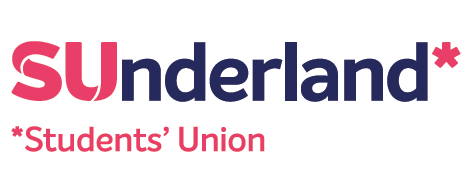 Please complete all sections of the application form below.CVs and additional sheets will not be accepted unless specifically requested in the advert.Note to Applicants: The information in the personal details section of your application will not be shared with the recruiting panel at the initial assessment stage. The exception to this is where a panel member is involved in the administration of the process i.e., HR Manager. If you are invited to the next stage of the process, your name will then be shared.APPLICATION FOR THE POST OF: APPLICATION FOR THE POST OF: Vacancy Title:SU Crew, London – April 2024PERSONAL DETAILSPERSONAL DETAILSPERSONAL DETAILSPERSONAL DETAILSFirst Name[s]Last Name:Title:Preferred Name:Address:Uni Email (if student):Personal Email:Telephone - Home:Post Code:Telephone - Mobile:QUALIFICATIONS QUALIFICATIONS QUALIFICATIONS QUALIFICATIONS Please include all relevant qualifications you currently hold and those you are working towards.Please include all relevant qualifications you currently hold and those you are working towards.Please include all relevant qualifications you currently hold and those you are working towards.Please include all relevant qualifications you currently hold and those you are working towards.Qualification level and subjectGradePlace of StudyDates from/to:TRAINING / PROFESSIONAL MEMBERSHIPSTRAINING / PROFESSIONAL MEMBERSHIPSTRAINING / PROFESSIONAL MEMBERSHIPSPlease list relevant training or professional memberships,e.g. short courses, professional bodies etc.Please list relevant training or professional memberships,e.g. short courses, professional bodies etc.Please list relevant training or professional memberships,e.g. short courses, professional bodies etc.Course / MembershipDateTraining Provider / Professional BodyCURRENT OR MOST RECENT EMPLOYMENT or VOLUNTEER ROLECURRENT OR MOST RECENT EMPLOYMENT or VOLUNTEER ROLEEmployer’s Name & Address:Job/Role Title:Salary/Voluntary:Start Date:End Date [if relevant]:Notice Required / Date left:Reason for seeking new employment:Outline of main duties and responsibilitiesPREVIOUS EMPLOYMENT or VOLUNTEER ROLEPREVIOUS EMPLOYMENT or VOLUNTEER ROLEPREVIOUS EMPLOYMENT or VOLUNTEER ROLEPREVIOUS EMPLOYMENT or VOLUNTEER ROLEPREVIOUS EMPLOYMENT or VOLUNTEER ROLEEmployer:Dates to/from:Job/Role Title:Brief Outline of Duties:Reason for leaving:Please provide a brief explanation for any gaps in your employment/volunteering history:Please provide a brief explanation for any gaps in your employment/volunteering history:Please provide a brief explanation for any gaps in your employment/volunteering history:Please provide a brief explanation for any gaps in your employment/volunteering history:Please provide a brief explanation for any gaps in your employment/volunteering history:If you have been dismissed from any employment or volunteering, please provide details:If you have been dismissed from any employment or volunteering, please provide details:If you have been dismissed from any employment or volunteering, please provide details:If you have been dismissed from any employment or volunteering, please provide details:If you have been dismissed from any employment or volunteering, please provide details:ASSESSMENT AGAINST ESSENTIAL AND DESIRABLE CRITERIA Please answer the following questions.CVs and additional sheets should not be submitted unless specifically requested in the advert.Please provide examples of where you have worked collaboratively with others (including any experience you may have with events and activities).Provide examples of your excellent interpersonal skills.Provide an example of where you have demonstrated excellent time management and organisational skills.Where have you established positive relationships.When have you had to use your own initiative as well as work as part of a team?Eligibility to Work in the UKYou must be eligible to work in the UK or meet the requirements of the Home Office Points Based Immigration scheme.Eligibility to Work in the UKYou must be eligible to work in the UK or meet the requirements of the Home Office Points Based Immigration scheme.Eligibility to Work in the UKYou must be eligible to work in the UK or meet the requirements of the Home Office Points Based Immigration scheme.Eligibility to Work in the UKYou must be eligible to work in the UK or meet the requirements of the Home Office Points Based Immigration scheme.Are you an EEA / EU citizen?Are you eligible to work in UK without restriction?Please provide details e.g. what type of visa do you have:What is the expiry date (mandatory, if applicable):Please provide details e.g. what type of visa do you have:What is the expiry date (mandatory, if applicable):Please provide details e.g. what type of visa do you have:What is the expiry date (mandatory, if applicable):Please provide details e.g. what type of visa do you have:What is the expiry date (mandatory, if applicable):Criminal ConvictionsCriminal convictions disclosed on this form will only be taken into account in so far as they are assessed to be relevant by USSU. Spent convictions will only be taken into account where the job is exempt from the Rehabilitation of Offenders Act 1974 (this will be stated in the job advert where relevant).Criminal ConvictionsCriminal convictions disclosed on this form will only be taken into account in so far as they are assessed to be relevant by USSU. Spent convictions will only be taken into account where the job is exempt from the Rehabilitation of Offenders Act 1974 (this will be stated in the job advert where relevant).Have you ever been convicted of a criminal offence, or do you have prosecutions pending?If YES, please provide details: If YES, please provide details: ACCESS REQUIREMENTS AND FACILITIESPlease give details of any arrangements or facilities you may require to enable you to attend an interview for the post for which you are applying (e.g. sign language interpreter, level access etc). IF YOU ARE A STUDENT APPLYING FOR A STUDENT ROLE, PLEASE ANSWER THE FOLLOWING:What course are you studying:When did your course start?When does you course end?REFEREESREFEREESREFEREESREFEREESPlease give details of two referees, with at least one from your most recent employer(s). Note: we may contact any previous employer for a reference if you are successful. Students should provide referees from your most recent educational establishment and recent employer (if applicable).Please give details of two referees, with at least one from your most recent employer(s). Note: we may contact any previous employer for a reference if you are successful. Students should provide referees from your most recent educational establishment and recent employer (if applicable).Please give details of two referees, with at least one from your most recent employer(s). Note: we may contact any previous employer for a reference if you are successful. Students should provide referees from your most recent educational establishment and recent employer (if applicable).Please give details of two referees, with at least one from your most recent employer(s). Note: we may contact any previous employer for a reference if you are successful. Students should provide referees from your most recent educational establishment and recent employer (if applicable).Name:Name:Position:Position:Address:Address:Telephone:Telephone:Email:Email:How long have you known this referee and in what capacity?How long have you known this referee and in what capacity?How long have you known this referee and in what capacity?How long have you known this referee and in what capacity?DATA PROTECTION ACT 1998All personal information that you provide will be held and processed in accordance with the requirements and safeguards of the Data Protection Act 1998. Sunderland SU will use the information provided by you only for the purposes stated in the relevant section of the application form, or for anonymised statistical monitoring. Sunderland SU retains information about job applicants for 6 months. For successful candidates, application forms are retained on the personal file and information from both parts of the application form is held electronically for contractual and statistical monitoring purpose.By submitting this form, you are actively indicating your understanding and acceptance of the following:To the best of your knowledge the information you have given on this form is correct and may be used as part of your contract of employment.You consent to the processing of your data for the purposes described in the ‘Data Protection’ section of this form.Any of the following will disqualify your application or, in the event of discovery after appointment, may result in the termination of your employment:Deliberately giving false, incomplete, or misleading information.Failure to disclose unspent criminal convictions within the meaning of the Rehabilitation of Offenders Act 1974.You will be responsible for registering with the Independent Safeguarding Authority where the job involves regulated activity within the meaning of the Safeguarding Vulnerable Groups Act 2006. 